Publicado en Sigüenza el 09/03/2023 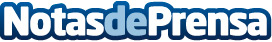 La Consejería de Agricultura pone como ejemplo de desarrollo rural a Sigüenza y la Sierra Norte En una reciente visita, el consejero, Francisco Martínez Arroyo, destacaba el trabajo que el Grupo de Acción Local, ADEL, como motor del emprendimiento en la sociedad civil, en conjunción con el resto de las instituciones: ayuntamientos, Diputación Provincial y Junta de ComunidadesDatos de contacto:Javier Bravo+34606411053Nota de prensa publicada en: https://www.notasdeprensa.es/la-consejeria-de-agricultura-pone-como-ejemplo_1 Categorias: Sociedad Castilla La Mancha Industria Alimentaria Emprendedores Patrimonio http://www.notasdeprensa.es